Проект внесения изменений в Правила землепользования и застройки МО "Зеленоградское городское поселениеГрафическое изображение фрагмента карты градостроительного зонирования правил землепользования и застройки муниципального образования "Зеленоградское городское поселение" ( земельные участки с кадастровыми номерами39:05:010603:276, :277, :278, :279, :285, :286, :287, :291- :310, :399, :400, :403, :404,    расположенных    по    адресу:     Калининградская    область г. Зеленоградск, пос. Малиновка).изменить зону РЗ 1 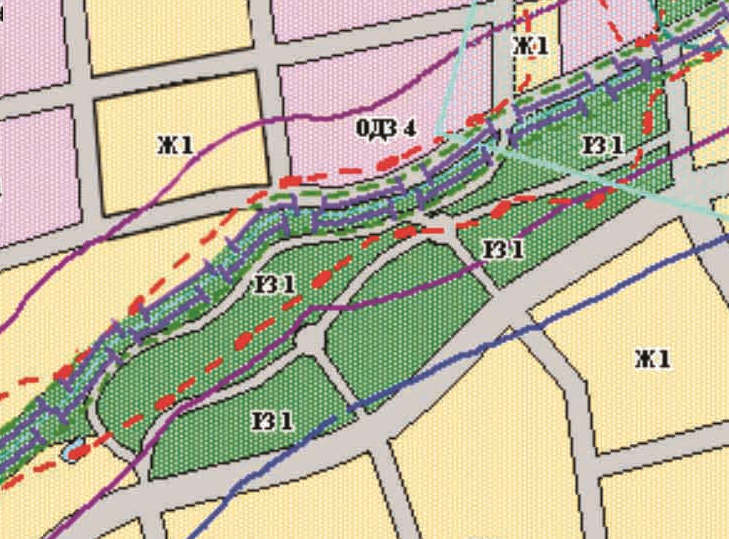 на зону Ж 1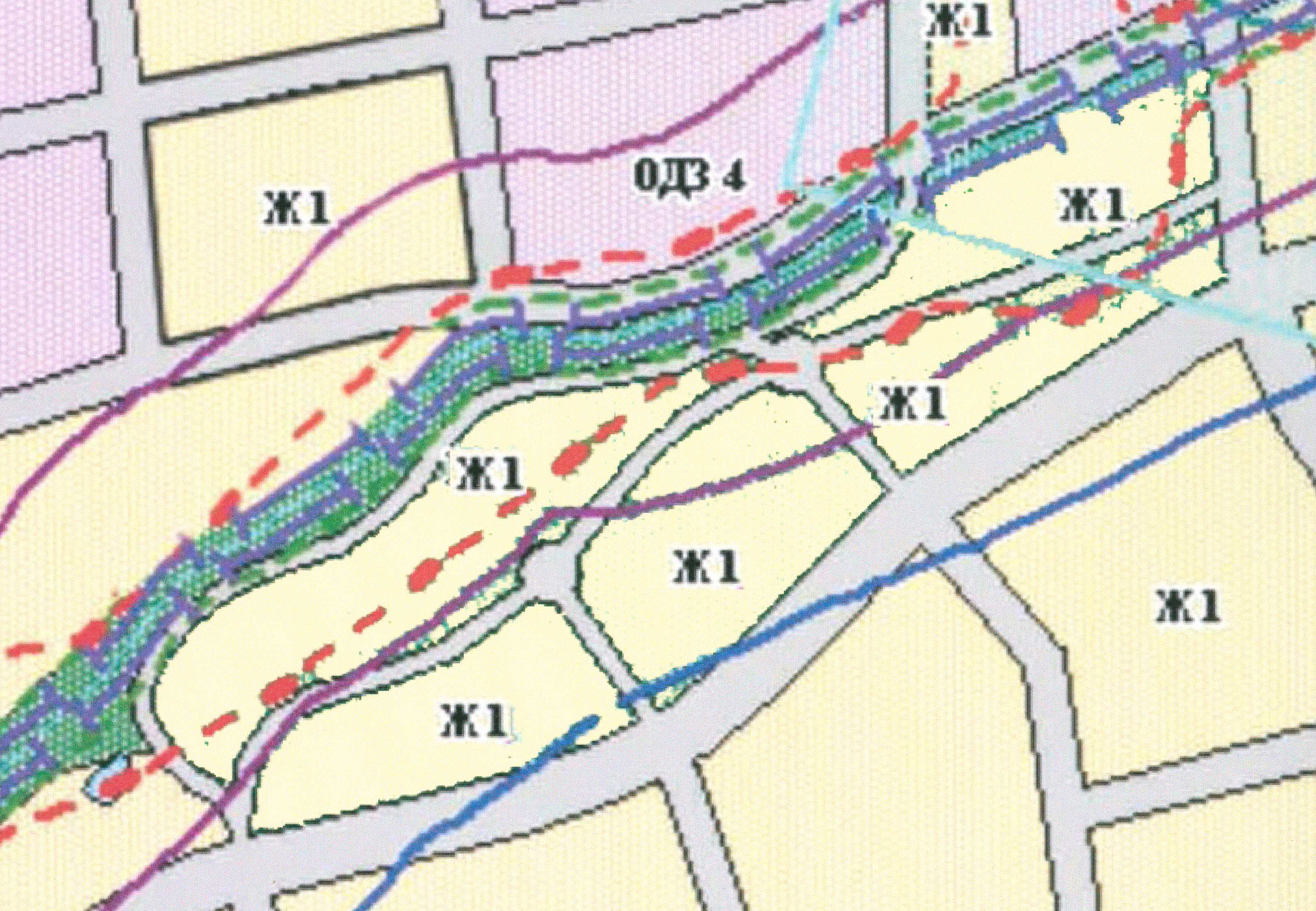 